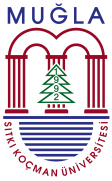 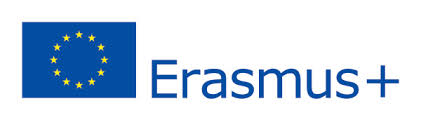 2022 Sözleşme Dönemi / KA131 Hareketlilik Projesi kapsamında Personel Eğitim Alma Hareketliliği Faaliyeti için başvuruları 15.05.2023 – 29.05.2023 tarihleri arasında Erasmus Başvuru Portalı aracılığıyla e-devlet üzerinden çevrimiçi olarak alınacaktır. Değerlendirme sırasında ve seçim sonrası ihtiyaç duyulacak olan bilgi ve beyanları içeren bu form çevrimiçi başvuru ile birlikte sunulması (yüklenmesi) gereken zorunlu bir belgedir. Mutlaka elektronik ortamda eksiksiz şekilde doldurulup imzalandıktan sonra PDF dosyası olarak sisteme yüklenmelidir. KİŞİSEL VE AKADEMİK/MESLEKİ BİLGİLERKİŞİSEL VE AKADEMİK/MESLEKİ BİLGİLERKİŞİSEL VE AKADEMİK/MESLEKİ BİLGİLERKİŞİSEL VE AKADEMİK/MESLEKİ BİLGİLERKİŞİSEL VE AKADEMİK/MESLEKİ BİLGİLERKİŞİSEL VE AKADEMİK/MESLEKİ BİLGİLERKİŞİSEL VE AKADEMİK/MESLEKİ BİLGİLERKİŞİSEL VE AKADEMİK/MESLEKİ BİLGİLERKİŞİSEL VE AKADEMİK/MESLEKİ BİLGİLERKİŞİSEL VE AKADEMİK/MESLEKİ BİLGİLERKİŞİSEL VE AKADEMİK/MESLEKİ BİLGİLERKİŞİSEL VE AKADEMİK/MESLEKİ BİLGİLERKİŞİSEL VE AKADEMİK/MESLEKİ BİLGİLERKİŞİSEL VE AKADEMİK/MESLEKİ BİLGİLERKİŞİSEL VE AKADEMİK/MESLEKİ BİLGİLERKİŞİSEL VE AKADEMİK/MESLEKİ BİLGİLERKİŞİSEL VE AKADEMİK/MESLEKİ BİLGİLERKİŞİSEL VE AKADEMİK/MESLEKİ BİLGİLERKİŞİSEL VE AKADEMİK/MESLEKİ BİLGİLERKİŞİSEL VE AKADEMİK/MESLEKİ BİLGİLERKİŞİSEL VE AKADEMİK/MESLEKİ BİLGİLERKİŞİSEL VE AKADEMİK/MESLEKİ BİLGİLERKİŞİSEL VE AKADEMİK/MESLEKİ BİLGİLERKİŞİSEL VE AKADEMİK/MESLEKİ BİLGİLERKİŞİSEL VE AKADEMİK/MESLEKİ BİLGİLERKİŞİSEL VE AKADEMİK/MESLEKİ BİLGİLERKİŞİSEL VE AKADEMİK/MESLEKİ BİLGİLERKİŞİSEL VE AKADEMİK/MESLEKİ BİLGİLERKİŞİSEL VE AKADEMİK/MESLEKİ BİLGİLERKİŞİSEL VE AKADEMİK/MESLEKİ BİLGİLERKİŞİSEL VE AKADEMİK/MESLEKİ BİLGİLERKİŞİSEL VE AKADEMİK/MESLEKİ BİLGİLERKİŞİSEL VE AKADEMİK/MESLEKİ BİLGİLERKİŞİSEL VE AKADEMİK/MESLEKİ BİLGİLERKİŞİSEL VE AKADEMİK/MESLEKİ BİLGİLERKİŞİSEL VE AKADEMİK/MESLEKİ BİLGİLERKİŞİSEL VE AKADEMİK/MESLEKİ BİLGİLERKİŞİSEL VE AKADEMİK/MESLEKİ BİLGİLERAdı SoyadıAdı SoyadıUnvanıUnvanıUnvanıUnvanıUnvanıKadrosuKadrosuAkademik      İdari  Akademik      İdari  Akademik      İdari  Akademik      İdari  Akademik      İdari  Akademik      İdari  Akademik      İdari  Akademik      İdari  Akademik      İdari  Akademik      İdari  Akademik      İdari  Akademik      İdari  Akademik      İdari  Akademik      İdari  Akademik      İdari  Akademik      İdari  GöreviGöreviGöreviGöreviGöreviTC Kimlik No / YU NoTC Kimlik No / YU NoTC Kimlik No / YU NoTC Kimlik No / YU NoTC Kimlik No / YU NoTC Kimlik No / YU NoTC Kimlik No / YU NoTC Kimlik No / YU NoDoğum TarihiDoğum TarihiDoğum TarihiDoğum TarihiDoğum TarihiDoğum TarihiDoğum Tarihigg/aa/yyyygg/aa/yyyygg/aa/yyyygg/aa/yyyyUyrukUyrukUyrukUyruk Türkiye Türkiye Türkiye Türkiye Diğer:  Diğer:  Diğer:  Diğer: Fakülte / YüksekokulFakülte / YüksekokulFakülte / YüksekokulFakülte / YüksekokulFakülte / YüksekokulFakülte / YüksekokulFakülte / YüksekokulFakülte / YüksekokulFakülte / YüksekokulMeslek YüksekokuluMeslek YüksekokuluMeslek YüksekokuluMeslek YüksekokuluMeslek YüksekokuluMeslek YüksekokuluMeslek YüksekokuluMeslek YüksekokuluMeslek YüksekokuluBirimBölüm / Program / ŞubeBölüm / Program / ŞubeBölüm / Program / ŞubeBölüm / Program / ŞubeBölüm / Program / ŞubeBölüm / Program / ŞubeBölüm / Program / ŞubeBölüm / Program / ŞubeBölüm / Program / ŞubeBölüm / Program / ŞubeKıdem DurumuKıdem DurumuKıdem DurumuKıdem DurumuKıdem DurumuKıdem DurumuKurumda hizmet süresiKurumda hizmet süresiKurumda hizmet süresiKurumda hizmet süresiKurumda hizmet süresiKurumda hizmet süresiKurumda hizmet süresiKurumda hizmet süresiKurumda hizmet süresiKurumda hizmet süresiKurumda hizmet süresiYabancı DiliYabancı DiliYabancı DiliPuanıPuanıPuanıPuanıPuanıSınav ya da belge türüSınav ya da belge türüSınav ya da belge türüSınav ya da belge türüSınav ya da belge türüSınav ya da belge türüSınav ya da belge türüSınav ya da belge türüBir yabancı dil belgeniz yoksa yandaki seçeneklerden hangisi sizin için geçerlidir?Bir yabancı dil belgeniz yoksa yandaki seçeneklerden hangisi sizin için geçerlidir?Bir yabancı dil belgeniz yoksa yandaki seçeneklerden hangisi sizin için geçerlidir?Bir yabancı dil belgeniz yoksa yandaki seçeneklerden hangisi sizin için geçerlidir?Bir yabancı dil belgeniz yoksa yandaki seçeneklerden hangisi sizin için geçerlidir?Bir yabancı dil belgeniz yoksa yandaki seçeneklerden hangisi sizin için geçerlidir?Bir yabancı dil belgeniz yoksa yandaki seçeneklerden hangisi sizin için geçerlidir?Bir yabancı dil belgeniz yoksa yandaki seçeneklerden hangisi sizin için geçerlidir?Bir yabancı dil belgeniz yoksa yandaki seçeneklerden hangisi sizin için geçerlidir?Bir yabancı dil belgeniz yoksa yandaki seçeneklerden hangisi sizin için geçerlidir?Bir yabancı dil belgeniz yoksa yandaki seçeneklerden hangisi sizin için geçerlidir?Bir yabancı dil belgeniz yoksa yandaki seçeneklerden hangisi sizin için geçerlidir?Bir yabancı dil belgeniz yoksa yandaki seçeneklerden hangisi sizin için geçerlidir?Bir yabancı dil belgeniz yoksa yandaki seçeneklerden hangisi sizin için geçerlidir?Bir yabancı dil belgeniz yoksa yandaki seçeneklerden hangisi sizin için geçerlidir?Bir yabancı dil belgeniz yoksa yandaki seçeneklerden hangisi sizin için geçerlidir?Yurtdışında ya da Türkiye’de tamamlanmış derece programının öğretim dili Yurtdışında ya da Türkiye’de tamamlanmış derece programının öğretim dili Yurtdışında ya da Türkiye’de tamamlanmış derece programının öğretim dili Yurtdışında ya da Türkiye’de tamamlanmış derece programının öğretim dili Yurtdışında ya da Türkiye’de tamamlanmış derece programının öğretim dili Yurtdışında ya da Türkiye’de tamamlanmış derece programının öğretim dili Yurtdışında ya da Türkiye’de tamamlanmış derece programının öğretim dili Yurtdışında ya da Türkiye’de tamamlanmış derece programının öğretim dili Yurtdışında ya da Türkiye’de tamamlanmış derece programının öğretim dili Yurtdışında ya da Türkiye’de tamamlanmış derece programının öğretim dili Yurtdışında ya da Türkiye’de tamamlanmış derece programının öğretim dili Yurtdışında ya da Türkiye’de tamamlanmış derece programının öğretim dili Yurtdışında ya da Türkiye’de tamamlanmış derece programının öğretim dili Yurtdışında ya da Türkiye’de tamamlanmış derece programının öğretim dili Yurtdışında ya da Türkiye’de tamamlanmış derece programının öğretim dili Yurtdışında ya da Türkiye’de tamamlanmış derece programının öğretim dili Yurtdışında ya da Türkiye’de tamamlanmış derece programının öğretim dili Yurtdışında ya da Türkiye’de tamamlanmış derece programının öğretim dili Yurtdışında ya da Türkiye’de tamamlanmış derece programının öğretim dili Yurtdışında ya da Türkiye’de tamamlanmış derece programının öğretim dili Yurtdışında ya da Türkiye’de tamamlanmış derece programının öğretim dili Yurtdışında ya da Türkiye’de tamamlanmış derece programının öğretim dili Yurtdışında ya da Türkiye’de tamamlanmış derece programının öğretim dili Yurtdışında ya da Türkiye’de tamamlanmış derece programının öğretim dili Yurtdışında ya da Türkiye’de tamamlanmış derece programının öğretim dili Yurtdışında ya da Türkiye’de tamamlanmış derece programının öğretim dili Yurtdışında ya da Türkiye’de tamamlanmış derece programının öğretim dili “Engellilik Sağlık Kurulu Raporu” ile belgelendirilmek şartıyla her hangi bir engel durumunuz var mı?“Engellilik Sağlık Kurulu Raporu” ile belgelendirilmek şartıyla her hangi bir engel durumunuz var mı?“Engellilik Sağlık Kurulu Raporu” ile belgelendirilmek şartıyla her hangi bir engel durumunuz var mı?“Engellilik Sağlık Kurulu Raporu” ile belgelendirilmek şartıyla her hangi bir engel durumunuz var mı?“Engellilik Sağlık Kurulu Raporu” ile belgelendirilmek şartıyla her hangi bir engel durumunuz var mı?“Engellilik Sağlık Kurulu Raporu” ile belgelendirilmek şartıyla her hangi bir engel durumunuz var mı?“Engellilik Sağlık Kurulu Raporu” ile belgelendirilmek şartıyla her hangi bir engel durumunuz var mı?“Engellilik Sağlık Kurulu Raporu” ile belgelendirilmek şartıyla her hangi bir engel durumunuz var mı?“Engellilik Sağlık Kurulu Raporu” ile belgelendirilmek şartıyla her hangi bir engel durumunuz var mı?“Engellilik Sağlık Kurulu Raporu” ile belgelendirilmek şartıyla her hangi bir engel durumunuz var mı?“Engellilik Sağlık Kurulu Raporu” ile belgelendirilmek şartıyla her hangi bir engel durumunuz var mı?“Engellilik Sağlık Kurulu Raporu” ile belgelendirilmek şartıyla her hangi bir engel durumunuz var mı?“Engellilik Sağlık Kurulu Raporu” ile belgelendirilmek şartıyla her hangi bir engel durumunuz var mı?“Engellilik Sağlık Kurulu Raporu” ile belgelendirilmek şartıyla her hangi bir engel durumunuz var mı?“Engellilik Sağlık Kurulu Raporu” ile belgelendirilmek şartıyla her hangi bir engel durumunuz var mı?“Engellilik Sağlık Kurulu Raporu” ile belgelendirilmek şartıyla her hangi bir engel durumunuz var mı?“Engellilik Sağlık Kurulu Raporu” ile belgelendirilmek şartıyla her hangi bir engel durumunuz var mı?“Engellilik Sağlık Kurulu Raporu” ile belgelendirilmek şartıyla her hangi bir engel durumunuz var mı?“Engellilik Sağlık Kurulu Raporu” ile belgelendirilmek şartıyla her hangi bir engel durumunuz var mı?“Engellilik Sağlık Kurulu Raporu” ile belgelendirilmek şartıyla her hangi bir engel durumunuz var mı?“Engellilik Sağlık Kurulu Raporu” ile belgelendirilmek şartıyla her hangi bir engel durumunuz var mı?“Engellilik Sağlık Kurulu Raporu” ile belgelendirilmek şartıyla her hangi bir engel durumunuz var mı?“Engellilik Sağlık Kurulu Raporu” ile belgelendirilmek şartıyla her hangi bir engel durumunuz var mı?“Engellilik Sağlık Kurulu Raporu” ile belgelendirilmek şartıyla her hangi bir engel durumunuz var mı?“Engellilik Sağlık Kurulu Raporu” ile belgelendirilmek şartıyla her hangi bir engel durumunuz var mı?“Engellilik Sağlık Kurulu Raporu” ile belgelendirilmek şartıyla her hangi bir engel durumunuz var mı?“Engellilik Sağlık Kurulu Raporu” ile belgelendirilmek şartıyla her hangi bir engel durumunuz var mı?“Engellilik Sağlık Kurulu Raporu” ile belgelendirilmek şartıyla her hangi bir engel durumunuz var mı?“Engellilik Sağlık Kurulu Raporu” ile belgelendirilmek şartıyla her hangi bir engel durumunuz var mı?“Engellilik Sağlık Kurulu Raporu” ile belgelendirilmek şartıyla her hangi bir engel durumunuz var mı?“Engellilik Sağlık Kurulu Raporu” ile belgelendirilmek şartıyla her hangi bir engel durumunuz var mı?“Engellilik Sağlık Kurulu Raporu” ile belgelendirilmek şartıyla her hangi bir engel durumunuz var mı?“Engellilik Sağlık Kurulu Raporu” ile belgelendirilmek şartıyla her hangi bir engel durumunuz var mı?“Engellilik Sağlık Kurulu Raporu” ile belgelendirilmek şartıyla her hangi bir engel durumunuz var mı?“Engellilik Sağlık Kurulu Raporu” ile belgelendirilmek şartıyla her hangi bir engel durumunuz var mı?Evet      Hayır  Evet      Hayır  Evet      Hayır  Belgelendirmek şartıyla “gazi” ya da “şehit/gazi yakını” olma durumunuz var mı? Belgelendirmek şartıyla “gazi” ya da “şehit/gazi yakını” olma durumunuz var mı? Belgelendirmek şartıyla “gazi” ya da “şehit/gazi yakını” olma durumunuz var mı? Belgelendirmek şartıyla “gazi” ya da “şehit/gazi yakını” olma durumunuz var mı? Belgelendirmek şartıyla “gazi” ya da “şehit/gazi yakını” olma durumunuz var mı? Belgelendirmek şartıyla “gazi” ya da “şehit/gazi yakını” olma durumunuz var mı? Belgelendirmek şartıyla “gazi” ya da “şehit/gazi yakını” olma durumunuz var mı? Belgelendirmek şartıyla “gazi” ya da “şehit/gazi yakını” olma durumunuz var mı? Belgelendirmek şartıyla “gazi” ya da “şehit/gazi yakını” olma durumunuz var mı? Belgelendirmek şartıyla “gazi” ya da “şehit/gazi yakını” olma durumunuz var mı? Belgelendirmek şartıyla “gazi” ya da “şehit/gazi yakını” olma durumunuz var mı? Belgelendirmek şartıyla “gazi” ya da “şehit/gazi yakını” olma durumunuz var mı? Belgelendirmek şartıyla “gazi” ya da “şehit/gazi yakını” olma durumunuz var mı? Belgelendirmek şartıyla “gazi” ya da “şehit/gazi yakını” olma durumunuz var mı? Belgelendirmek şartıyla “gazi” ya da “şehit/gazi yakını” olma durumunuz var mı? Belgelendirmek şartıyla “gazi” ya da “şehit/gazi yakını” olma durumunuz var mı? Belgelendirmek şartıyla “gazi” ya da “şehit/gazi yakını” olma durumunuz var mı? Belgelendirmek şartıyla “gazi” ya da “şehit/gazi yakını” olma durumunuz var mı? Belgelendirmek şartıyla “gazi” ya da “şehit/gazi yakını” olma durumunuz var mı? Belgelendirmek şartıyla “gazi” ya da “şehit/gazi yakını” olma durumunuz var mı? Belgelendirmek şartıyla “gazi” ya da “şehit/gazi yakını” olma durumunuz var mı? Belgelendirmek şartıyla “gazi” ya da “şehit/gazi yakını” olma durumunuz var mı? Belgelendirmek şartıyla “gazi” ya da “şehit/gazi yakını” olma durumunuz var mı? Belgelendirmek şartıyla “gazi” ya da “şehit/gazi yakını” olma durumunuz var mı? Belgelendirmek şartıyla “gazi” ya da “şehit/gazi yakını” olma durumunuz var mı? Belgelendirmek şartıyla “gazi” ya da “şehit/gazi yakını” olma durumunuz var mı? Belgelendirmek şartıyla “gazi” ya da “şehit/gazi yakını” olma durumunuz var mı? Belgelendirmek şartıyla “gazi” ya da “şehit/gazi yakını” olma durumunuz var mı? Belgelendirmek şartıyla “gazi” ya da “şehit/gazi yakını” olma durumunuz var mı? Belgelendirmek şartıyla “gazi” ya da “şehit/gazi yakını” olma durumunuz var mı? Belgelendirmek şartıyla “gazi” ya da “şehit/gazi yakını” olma durumunuz var mı? Belgelendirmek şartıyla “gazi” ya da “şehit/gazi yakını” olma durumunuz var mı? Belgelendirmek şartıyla “gazi” ya da “şehit/gazi yakını” olma durumunuz var mı? Belgelendirmek şartıyla “gazi” ya da “şehit/gazi yakını” olma durumunuz var mı? Belgelendirmek şartıyla “gazi” ya da “şehit/gazi yakını” olma durumunuz var mı? Evet      Hayır  Evet      Hayır  Evet      Hayır  6 Şubat 2023 deprem felaketinin akabinde ilan edilmiş olan deprem illerinden birinde ikamet etmekte olup AFAD’dan afetzede yardımı alan birinci derece yakınız var mı? 6 Şubat 2023 deprem felaketinin akabinde ilan edilmiş olan deprem illerinden birinde ikamet etmekte olup AFAD’dan afetzede yardımı alan birinci derece yakınız var mı? 6 Şubat 2023 deprem felaketinin akabinde ilan edilmiş olan deprem illerinden birinde ikamet etmekte olup AFAD’dan afetzede yardımı alan birinci derece yakınız var mı? 6 Şubat 2023 deprem felaketinin akabinde ilan edilmiş olan deprem illerinden birinde ikamet etmekte olup AFAD’dan afetzede yardımı alan birinci derece yakınız var mı? 6 Şubat 2023 deprem felaketinin akabinde ilan edilmiş olan deprem illerinden birinde ikamet etmekte olup AFAD’dan afetzede yardımı alan birinci derece yakınız var mı? 6 Şubat 2023 deprem felaketinin akabinde ilan edilmiş olan deprem illerinden birinde ikamet etmekte olup AFAD’dan afetzede yardımı alan birinci derece yakınız var mı? 6 Şubat 2023 deprem felaketinin akabinde ilan edilmiş olan deprem illerinden birinde ikamet etmekte olup AFAD’dan afetzede yardımı alan birinci derece yakınız var mı? 6 Şubat 2023 deprem felaketinin akabinde ilan edilmiş olan deprem illerinden birinde ikamet etmekte olup AFAD’dan afetzede yardımı alan birinci derece yakınız var mı? 6 Şubat 2023 deprem felaketinin akabinde ilan edilmiş olan deprem illerinden birinde ikamet etmekte olup AFAD’dan afetzede yardımı alan birinci derece yakınız var mı? 6 Şubat 2023 deprem felaketinin akabinde ilan edilmiş olan deprem illerinden birinde ikamet etmekte olup AFAD’dan afetzede yardımı alan birinci derece yakınız var mı? 6 Şubat 2023 deprem felaketinin akabinde ilan edilmiş olan deprem illerinden birinde ikamet etmekte olup AFAD’dan afetzede yardımı alan birinci derece yakınız var mı? 6 Şubat 2023 deprem felaketinin akabinde ilan edilmiş olan deprem illerinden birinde ikamet etmekte olup AFAD’dan afetzede yardımı alan birinci derece yakınız var mı? 6 Şubat 2023 deprem felaketinin akabinde ilan edilmiş olan deprem illerinden birinde ikamet etmekte olup AFAD’dan afetzede yardımı alan birinci derece yakınız var mı? 6 Şubat 2023 deprem felaketinin akabinde ilan edilmiş olan deprem illerinden birinde ikamet etmekte olup AFAD’dan afetzede yardımı alan birinci derece yakınız var mı? 6 Şubat 2023 deprem felaketinin akabinde ilan edilmiş olan deprem illerinden birinde ikamet etmekte olup AFAD’dan afetzede yardımı alan birinci derece yakınız var mı? 6 Şubat 2023 deprem felaketinin akabinde ilan edilmiş olan deprem illerinden birinde ikamet etmekte olup AFAD’dan afetzede yardımı alan birinci derece yakınız var mı? 6 Şubat 2023 deprem felaketinin akabinde ilan edilmiş olan deprem illerinden birinde ikamet etmekte olup AFAD’dan afetzede yardımı alan birinci derece yakınız var mı? 6 Şubat 2023 deprem felaketinin akabinde ilan edilmiş olan deprem illerinden birinde ikamet etmekte olup AFAD’dan afetzede yardımı alan birinci derece yakınız var mı? 6 Şubat 2023 deprem felaketinin akabinde ilan edilmiş olan deprem illerinden birinde ikamet etmekte olup AFAD’dan afetzede yardımı alan birinci derece yakınız var mı? 6 Şubat 2023 deprem felaketinin akabinde ilan edilmiş olan deprem illerinden birinde ikamet etmekte olup AFAD’dan afetzede yardımı alan birinci derece yakınız var mı? 6 Şubat 2023 deprem felaketinin akabinde ilan edilmiş olan deprem illerinden birinde ikamet etmekte olup AFAD’dan afetzede yardımı alan birinci derece yakınız var mı? 6 Şubat 2023 deprem felaketinin akabinde ilan edilmiş olan deprem illerinden birinde ikamet etmekte olup AFAD’dan afetzede yardımı alan birinci derece yakınız var mı? 6 Şubat 2023 deprem felaketinin akabinde ilan edilmiş olan deprem illerinden birinde ikamet etmekte olup AFAD’dan afetzede yardımı alan birinci derece yakınız var mı? 6 Şubat 2023 deprem felaketinin akabinde ilan edilmiş olan deprem illerinden birinde ikamet etmekte olup AFAD’dan afetzede yardımı alan birinci derece yakınız var mı? 6 Şubat 2023 deprem felaketinin akabinde ilan edilmiş olan deprem illerinden birinde ikamet etmekte olup AFAD’dan afetzede yardımı alan birinci derece yakınız var mı? 6 Şubat 2023 deprem felaketinin akabinde ilan edilmiş olan deprem illerinden birinde ikamet etmekte olup AFAD’dan afetzede yardımı alan birinci derece yakınız var mı? 6 Şubat 2023 deprem felaketinin akabinde ilan edilmiş olan deprem illerinden birinde ikamet etmekte olup AFAD’dan afetzede yardımı alan birinci derece yakınız var mı? 6 Şubat 2023 deprem felaketinin akabinde ilan edilmiş olan deprem illerinden birinde ikamet etmekte olup AFAD’dan afetzede yardımı alan birinci derece yakınız var mı? 6 Şubat 2023 deprem felaketinin akabinde ilan edilmiş olan deprem illerinden birinde ikamet etmekte olup AFAD’dan afetzede yardımı alan birinci derece yakınız var mı? 6 Şubat 2023 deprem felaketinin akabinde ilan edilmiş olan deprem illerinden birinde ikamet etmekte olup AFAD’dan afetzede yardımı alan birinci derece yakınız var mı? 6 Şubat 2023 deprem felaketinin akabinde ilan edilmiş olan deprem illerinden birinde ikamet etmekte olup AFAD’dan afetzede yardımı alan birinci derece yakınız var mı? 6 Şubat 2023 deprem felaketinin akabinde ilan edilmiş olan deprem illerinden birinde ikamet etmekte olup AFAD’dan afetzede yardımı alan birinci derece yakınız var mı? 6 Şubat 2023 deprem felaketinin akabinde ilan edilmiş olan deprem illerinden birinde ikamet etmekte olup AFAD’dan afetzede yardımı alan birinci derece yakınız var mı? 6 Şubat 2023 deprem felaketinin akabinde ilan edilmiş olan deprem illerinden birinde ikamet etmekte olup AFAD’dan afetzede yardımı alan birinci derece yakınız var mı? 6 Şubat 2023 deprem felaketinin akabinde ilan edilmiş olan deprem illerinden birinde ikamet etmekte olup AFAD’dan afetzede yardımı alan birinci derece yakınız var mı? Evet      Hayır  Evet      Hayır  Evet      Hayır  İLETİŞİM BİLGİLERİİLETİŞİM BİLGİLERİİLETİŞİM BİLGİLERİİLETİŞİM BİLGİLERİİLETİŞİM BİLGİLERİİLETİŞİM BİLGİLERİİLETİŞİM BİLGİLERİİLETİŞİM BİLGİLERİİLETİŞİM BİLGİLERİİLETİŞİM BİLGİLERİİLETİŞİM BİLGİLERİİLETİŞİM BİLGİLERİİLETİŞİM BİLGİLERİİLETİŞİM BİLGİLERİİLETİŞİM BİLGİLERİİLETİŞİM BİLGİLERİİLETİŞİM BİLGİLERİİLETİŞİM BİLGİLERİİLETİŞİM BİLGİLERİİLETİŞİM BİLGİLERİİLETİŞİM BİLGİLERİİLETİŞİM BİLGİLERİİLETİŞİM BİLGİLERİİLETİŞİM BİLGİLERİİLETİŞİM BİLGİLERİİLETİŞİM BİLGİLERİİLETİŞİM BİLGİLERİİLETİŞİM BİLGİLERİİLETİŞİM BİLGİLERİİLETİŞİM BİLGİLERİİLETİŞİM BİLGİLERİİLETİŞİM BİLGİLERİİLETİŞİM BİLGİLERİİLETİŞİM BİLGİLERİİLETİŞİM BİLGİLERİİLETİŞİM BİLGİLERİİLETİŞİM BİLGİLERİİLETİŞİM BİLGİLERİİkamet Adresi İkamet Adresi İkamet Adresi İkamet Adresi E-posta (kurumsal)E-posta (kurumsal)E-posta (kurumsal)E-posta (kurumsal)E-posta (kurumsal)E-posta (kurumsal)E-posta (kurumsal)E-posta (özel)E-posta (özel)E-posta (özel)E-posta (özel)E-posta (özel)Ofis Telefon NoOfis Telefon NoOfis Telefon NoOfis Telefon NoOfis Telefon NoGSM NoGSM NoGSM NoGSM NoGSM NoERASMUS VE HAREKETLİLİK BİLGİLERİERASMUS VE HAREKETLİLİK BİLGİLERİERASMUS VE HAREKETLİLİK BİLGİLERİERASMUS VE HAREKETLİLİK BİLGİLERİERASMUS VE HAREKETLİLİK BİLGİLERİERASMUS VE HAREKETLİLİK BİLGİLERİERASMUS VE HAREKETLİLİK BİLGİLERİERASMUS VE HAREKETLİLİK BİLGİLERİERASMUS VE HAREKETLİLİK BİLGİLERİERASMUS VE HAREKETLİLİK BİLGİLERİERASMUS VE HAREKETLİLİK BİLGİLERİERASMUS VE HAREKETLİLİK BİLGİLERİERASMUS VE HAREKETLİLİK BİLGİLERİERASMUS VE HAREKETLİLİK BİLGİLERİERASMUS VE HAREKETLİLİK BİLGİLERİERASMUS VE HAREKETLİLİK BİLGİLERİERASMUS VE HAREKETLİLİK BİLGİLERİERASMUS VE HAREKETLİLİK BİLGİLERİERASMUS VE HAREKETLİLİK BİLGİLERİERASMUS VE HAREKETLİLİK BİLGİLERİERASMUS VE HAREKETLİLİK BİLGİLERİERASMUS VE HAREKETLİLİK BİLGİLERİERASMUS VE HAREKETLİLİK BİLGİLERİERASMUS VE HAREKETLİLİK BİLGİLERİERASMUS VE HAREKETLİLİK BİLGİLERİERASMUS VE HAREKETLİLİK BİLGİLERİERASMUS VE HAREKETLİLİK BİLGİLERİERASMUS VE HAREKETLİLİK BİLGİLERİERASMUS VE HAREKETLİLİK BİLGİLERİERASMUS VE HAREKETLİLİK BİLGİLERİERASMUS VE HAREKETLİLİK BİLGİLERİERASMUS VE HAREKETLİLİK BİLGİLERİERASMUS VE HAREKETLİLİK BİLGİLERİERASMUS VE HAREKETLİLİK BİLGİLERİERASMUS VE HAREKETLİLİK BİLGİLERİERASMUS VE HAREKETLİLİK BİLGİLERİERASMUS VE HAREKETLİLİK BİLGİLERİERASMUS VE HAREKETLİLİK BİLGİLERİDaha önce (2014-2023 arasında) personel hareketliliğinin herhangi bir türünden yararlandınız mı?  Daha önce (2014-2023 arasında) personel hareketliliğinin herhangi bir türünden yararlandınız mı?  Daha önce (2014-2023 arasında) personel hareketliliğinin herhangi bir türünden yararlandınız mı?  Daha önce (2014-2023 arasında) personel hareketliliğinin herhangi bir türünden yararlandınız mı?  Daha önce (2014-2023 arasında) personel hareketliliğinin herhangi bir türünden yararlandınız mı?  Daha önce (2014-2023 arasında) personel hareketliliğinin herhangi bir türünden yararlandınız mı?  Daha önce (2014-2023 arasında) personel hareketliliğinin herhangi bir türünden yararlandınız mı?  Daha önce (2014-2023 arasında) personel hareketliliğinin herhangi bir türünden yararlandınız mı?  Daha önce (2014-2023 arasında) personel hareketliliğinin herhangi bir türünden yararlandınız mı?  Daha önce (2014-2023 arasında) personel hareketliliğinin herhangi bir türünden yararlandınız mı?  Daha önce (2014-2023 arasında) personel hareketliliğinin herhangi bir türünden yararlandınız mı?  Daha önce (2014-2023 arasında) personel hareketliliğinin herhangi bir türünden yararlandınız mı?  Daha önce (2014-2023 arasında) personel hareketliliğinin herhangi bir türünden yararlandınız mı?  Daha önce (2014-2023 arasında) personel hareketliliğinin herhangi bir türünden yararlandınız mı?  Daha önce (2014-2023 arasında) personel hareketliliğinin herhangi bir türünden yararlandınız mı?  Daha önce (2014-2023 arasında) personel hareketliliğinin herhangi bir türünden yararlandınız mı?  Daha önce (2014-2023 arasında) personel hareketliliğinin herhangi bir türünden yararlandınız mı?  Daha önce (2014-2023 arasında) personel hareketliliğinin herhangi bir türünden yararlandınız mı?  Daha önce (2014-2023 arasında) personel hareketliliğinin herhangi bir türünden yararlandınız mı?  Daha önce (2014-2023 arasında) personel hareketliliğinin herhangi bir türünden yararlandınız mı?  Daha önce (2014-2023 arasında) personel hareketliliğinin herhangi bir türünden yararlandınız mı?  Daha önce (2014-2023 arasında) personel hareketliliğinin herhangi bir türünden yararlandınız mı?  Daha önce (2014-2023 arasında) personel hareketliliğinin herhangi bir türünden yararlandınız mı?  Evet      Hayır  Evet      Hayır  Evet      Hayır  Evet      Hayır  Evet      Hayır  Evet      Hayır  Evet      Hayır  Evet      Hayır  Kaç kez yararlandınız?Kaç kez yararlandınız?Kaç kez yararlandınız?Kaç kez yararlandınız?Kaç kez yararlandınız?Kaç kez yararlandınız?Yararlandığınız hareketlilik türü / türleri?Yararlandığınız hareketlilik türü / türleri?Yararlandığınız hareketlilik türü / türleri?Yararlandığınız hareketlilik türü / türleri?Yararlandığınız hareketlilik türü / türleri?Yararlandığınız hareketlilik türü / türleri?Yararlandığınız hareketlilik türü / türleri?Yararlandığınız hareketlilik türü / türleri?Yararlandığınız hareketlilik türü / türleri?Yararlandığınız hareketlilik türü / türleri?Yararlandığınız hareketlilik türü / türleri?Yararlandığınız hareketlilik türü / türleri?Yararlandığınız hareketlilik türü / türleri?Yararlandığınız hareketlilik türü / türleri?Personel Ders Verme Hareketliliği     Personel Eğitim Alma Hareketliliği  Personel Ders Verme Hareketliliği     Personel Eğitim Alma Hareketliliği  Personel Ders Verme Hareketliliği     Personel Eğitim Alma Hareketliliği  Personel Ders Verme Hareketliliği     Personel Eğitim Alma Hareketliliği  Personel Ders Verme Hareketliliği     Personel Eğitim Alma Hareketliliği  Personel Ders Verme Hareketliliği     Personel Eğitim Alma Hareketliliği  Personel Ders Verme Hareketliliği     Personel Eğitim Alma Hareketliliği  Personel Ders Verme Hareketliliği     Personel Eğitim Alma Hareketliliği  Personel Ders Verme Hareketliliği     Personel Eğitim Alma Hareketliliği  Personel Ders Verme Hareketliliği     Personel Eğitim Alma Hareketliliği  Personel Ders Verme Hareketliliği     Personel Eğitim Alma Hareketliliği  Personel Ders Verme Hareketliliği     Personel Eğitim Alma Hareketliliği  Personel Ders Verme Hareketliliği     Personel Eğitim Alma Hareketliliği  Personel Ders Verme Hareketliliği     Personel Eğitim Alma Hareketliliği  Personel Ders Verme Hareketliliği     Personel Eğitim Alma Hareketliliği  Personel Ders Verme Hareketliliği     Personel Eğitim Alma Hareketliliği  Personel Ders Verme Hareketliliği     Personel Eğitim Alma Hareketliliği  Personel Ders Verme Hareketliliği     Personel Eğitim Alma Hareketliliği  Personel Ders Verme Hareketliliği     Personel Eğitim Alma Hareketliliği  Personel Ders Verme Hareketliliği     Personel Eğitim Alma Hareketliliği  Personel Ders Verme Hareketliliği     Personel Eğitim Alma Hareketliliği  Personel Ders Verme Hareketliliği     Personel Eğitim Alma Hareketliliği  Personel Ders Verme Hareketliliği     Personel Eğitim Alma Hareketliliği  Personel Ders Verme Hareketliliği     Personel Eğitim Alma Hareketliliği  Daha önce katılımcı olduysanız hareketlilik gerçekleştirdiğiniz yılDaha önce katılımcı olduysanız hareketlilik gerçekleştirdiğiniz yılDaha önce katılımcı olduysanız hareketlilik gerçekleştirdiğiniz yılDaha önce katılımcı olduysanız hareketlilik gerçekleştirdiğiniz yılDaha önce katılımcı olduysanız hareketlilik gerçekleştirdiğiniz yılDaha önce katılımcı olduysanız hareketlilik gerçekleştirdiğiniz yılDaha önce katılımcı olduysanız hareketlilik gerçekleştirdiğiniz yılDaha önce katılımcı olduysanız hareketlilik gerçekleştirdiğiniz yılDaha önce katılımcı olduysanız hareketlilik gerçekleştirdiğiniz yılDaha önce katılımcı olduysanız hareketlilik gerçekleştirdiğiniz yılDaha önce katılımcı olduysanız hareketlilik gerçekleştirdiğiniz yıl1. faaliyet    2. faaliyet     3. faaliyet    1. faaliyet    2. faaliyet     3. faaliyet    1. faaliyet    2. faaliyet     3. faaliyet    1. faaliyet    2. faaliyet     3. faaliyet    1. faaliyet    2. faaliyet     3. faaliyet    1. faaliyet    2. faaliyet     3. faaliyet    1. faaliyet    2. faaliyet     3. faaliyet    1. faaliyet    2. faaliyet     3. faaliyet    1. faaliyet    2. faaliyet     3. faaliyet    1. faaliyet    2. faaliyet     3. faaliyet    1. faaliyet    2. faaliyet     3. faaliyet    1. faaliyet    2. faaliyet     3. faaliyet    1. faaliyet    2. faaliyet     3. faaliyet    1. faaliyet    2. faaliyet     3. faaliyet    1. faaliyet    2. faaliyet     3. faaliyet    1. faaliyet    2. faaliyet     3. faaliyet    1. faaliyet    2. faaliyet     3. faaliyet    1. faaliyet    2. faaliyet     3. faaliyet    1. faaliyet    2. faaliyet     3. faaliyet    1. faaliyet    2. faaliyet     3. faaliyet    1. faaliyet    2. faaliyet     3. faaliyet    1. faaliyet    2. faaliyet     3. faaliyet    1. faaliyet    2. faaliyet     3. faaliyet    1. faaliyet    2. faaliyet     3. faaliyet    1. faaliyet    2. faaliyet     3. faaliyet    1. faaliyet    2. faaliyet     3. faaliyet    1. faaliyet    2. faaliyet     3. faaliyet    Daha önce Erasmus+ Programı (2014-2021) Personel Hareketliliği kapsamında katılımcı adayı olarak seçildiğiniz halde mücbir bir sebep olmaksızın feragat ettiğiniz ya da faaliyeti gerçekleştirmediğiniz oldu mu? Daha önce Erasmus+ Programı (2014-2021) Personel Hareketliliği kapsamında katılımcı adayı olarak seçildiğiniz halde mücbir bir sebep olmaksızın feragat ettiğiniz ya da faaliyeti gerçekleştirmediğiniz oldu mu? Daha önce Erasmus+ Programı (2014-2021) Personel Hareketliliği kapsamında katılımcı adayı olarak seçildiğiniz halde mücbir bir sebep olmaksızın feragat ettiğiniz ya da faaliyeti gerçekleştirmediğiniz oldu mu? Daha önce Erasmus+ Programı (2014-2021) Personel Hareketliliği kapsamında katılımcı adayı olarak seçildiğiniz halde mücbir bir sebep olmaksızın feragat ettiğiniz ya da faaliyeti gerçekleştirmediğiniz oldu mu? Daha önce Erasmus+ Programı (2014-2021) Personel Hareketliliği kapsamında katılımcı adayı olarak seçildiğiniz halde mücbir bir sebep olmaksızın feragat ettiğiniz ya da faaliyeti gerçekleştirmediğiniz oldu mu? Daha önce Erasmus+ Programı (2014-2021) Personel Hareketliliği kapsamında katılımcı adayı olarak seçildiğiniz halde mücbir bir sebep olmaksızın feragat ettiğiniz ya da faaliyeti gerçekleştirmediğiniz oldu mu? Daha önce Erasmus+ Programı (2014-2021) Personel Hareketliliği kapsamında katılımcı adayı olarak seçildiğiniz halde mücbir bir sebep olmaksızın feragat ettiğiniz ya da faaliyeti gerçekleştirmediğiniz oldu mu? Daha önce Erasmus+ Programı (2014-2021) Personel Hareketliliği kapsamında katılımcı adayı olarak seçildiğiniz halde mücbir bir sebep olmaksızın feragat ettiğiniz ya da faaliyeti gerçekleştirmediğiniz oldu mu? Daha önce Erasmus+ Programı (2014-2021) Personel Hareketliliği kapsamında katılımcı adayı olarak seçildiğiniz halde mücbir bir sebep olmaksızın feragat ettiğiniz ya da faaliyeti gerçekleştirmediğiniz oldu mu? Daha önce Erasmus+ Programı (2014-2021) Personel Hareketliliği kapsamında katılımcı adayı olarak seçildiğiniz halde mücbir bir sebep olmaksızın feragat ettiğiniz ya da faaliyeti gerçekleştirmediğiniz oldu mu? Daha önce Erasmus+ Programı (2014-2021) Personel Hareketliliği kapsamında katılımcı adayı olarak seçildiğiniz halde mücbir bir sebep olmaksızın feragat ettiğiniz ya da faaliyeti gerçekleştirmediğiniz oldu mu? Daha önce Erasmus+ Programı (2014-2021) Personel Hareketliliği kapsamında katılımcı adayı olarak seçildiğiniz halde mücbir bir sebep olmaksızın feragat ettiğiniz ya da faaliyeti gerçekleştirmediğiniz oldu mu? Daha önce Erasmus+ Programı (2014-2021) Personel Hareketliliği kapsamında katılımcı adayı olarak seçildiğiniz halde mücbir bir sebep olmaksızın feragat ettiğiniz ya da faaliyeti gerçekleştirmediğiniz oldu mu? Daha önce Erasmus+ Programı (2014-2021) Personel Hareketliliği kapsamında katılımcı adayı olarak seçildiğiniz halde mücbir bir sebep olmaksızın feragat ettiğiniz ya da faaliyeti gerçekleştirmediğiniz oldu mu? Daha önce Erasmus+ Programı (2014-2021) Personel Hareketliliği kapsamında katılımcı adayı olarak seçildiğiniz halde mücbir bir sebep olmaksızın feragat ettiğiniz ya da faaliyeti gerçekleştirmediğiniz oldu mu? Daha önce Erasmus+ Programı (2014-2021) Personel Hareketliliği kapsamında katılımcı adayı olarak seçildiğiniz halde mücbir bir sebep olmaksızın feragat ettiğiniz ya da faaliyeti gerçekleştirmediğiniz oldu mu? Daha önce Erasmus+ Programı (2014-2021) Personel Hareketliliği kapsamında katılımcı adayı olarak seçildiğiniz halde mücbir bir sebep olmaksızın feragat ettiğiniz ya da faaliyeti gerçekleştirmediğiniz oldu mu? Daha önce Erasmus+ Programı (2014-2021) Personel Hareketliliği kapsamında katılımcı adayı olarak seçildiğiniz halde mücbir bir sebep olmaksızın feragat ettiğiniz ya da faaliyeti gerçekleştirmediğiniz oldu mu? Daha önce Erasmus+ Programı (2014-2021) Personel Hareketliliği kapsamında katılımcı adayı olarak seçildiğiniz halde mücbir bir sebep olmaksızın feragat ettiğiniz ya da faaliyeti gerçekleştirmediğiniz oldu mu? Daha önce Erasmus+ Programı (2014-2021) Personel Hareketliliği kapsamında katılımcı adayı olarak seçildiğiniz halde mücbir bir sebep olmaksızın feragat ettiğiniz ya da faaliyeti gerçekleştirmediğiniz oldu mu? Daha önce Erasmus+ Programı (2014-2021) Personel Hareketliliği kapsamında katılımcı adayı olarak seçildiğiniz halde mücbir bir sebep olmaksızın feragat ettiğiniz ya da faaliyeti gerçekleştirmediğiniz oldu mu? Daha önce Erasmus+ Programı (2014-2021) Personel Hareketliliği kapsamında katılımcı adayı olarak seçildiğiniz halde mücbir bir sebep olmaksızın feragat ettiğiniz ya da faaliyeti gerçekleştirmediğiniz oldu mu? Daha önce Erasmus+ Programı (2014-2021) Personel Hareketliliği kapsamında katılımcı adayı olarak seçildiğiniz halde mücbir bir sebep olmaksızın feragat ettiğiniz ya da faaliyeti gerçekleştirmediğiniz oldu mu? Daha önce Erasmus+ Programı (2014-2021) Personel Hareketliliği kapsamında katılımcı adayı olarak seçildiğiniz halde mücbir bir sebep olmaksızın feragat ettiğiniz ya da faaliyeti gerçekleştirmediğiniz oldu mu? Daha önce Erasmus+ Programı (2014-2021) Personel Hareketliliği kapsamında katılımcı adayı olarak seçildiğiniz halde mücbir bir sebep olmaksızın feragat ettiğiniz ya da faaliyeti gerçekleştirmediğiniz oldu mu? Daha önce Erasmus+ Programı (2014-2021) Personel Hareketliliği kapsamında katılımcı adayı olarak seçildiğiniz halde mücbir bir sebep olmaksızın feragat ettiğiniz ya da faaliyeti gerçekleştirmediğiniz oldu mu? Daha önce Erasmus+ Programı (2014-2021) Personel Hareketliliği kapsamında katılımcı adayı olarak seçildiğiniz halde mücbir bir sebep olmaksızın feragat ettiğiniz ya da faaliyeti gerçekleştirmediğiniz oldu mu? Daha önce Erasmus+ Programı (2014-2021) Personel Hareketliliği kapsamında katılımcı adayı olarak seçildiğiniz halde mücbir bir sebep olmaksızın feragat ettiğiniz ya da faaliyeti gerçekleştirmediğiniz oldu mu? Daha önce Erasmus+ Programı (2014-2021) Personel Hareketliliği kapsamında katılımcı adayı olarak seçildiğiniz halde mücbir bir sebep olmaksızın feragat ettiğiniz ya da faaliyeti gerçekleştirmediğiniz oldu mu? Daha önce Erasmus+ Programı (2014-2021) Personel Hareketliliği kapsamında katılımcı adayı olarak seçildiğiniz halde mücbir bir sebep olmaksızın feragat ettiğiniz ya da faaliyeti gerçekleştirmediğiniz oldu mu? Daha önce Erasmus+ Programı (2014-2021) Personel Hareketliliği kapsamında katılımcı adayı olarak seçildiğiniz halde mücbir bir sebep olmaksızın feragat ettiğiniz ya da faaliyeti gerçekleştirmediğiniz oldu mu? Daha önce Erasmus+ Programı (2014-2021) Personel Hareketliliği kapsamında katılımcı adayı olarak seçildiğiniz halde mücbir bir sebep olmaksızın feragat ettiğiniz ya da faaliyeti gerçekleştirmediğiniz oldu mu? Daha önce Erasmus+ Programı (2014-2021) Personel Hareketliliği kapsamında katılımcı adayı olarak seçildiğiniz halde mücbir bir sebep olmaksızın feragat ettiğiniz ya da faaliyeti gerçekleştirmediğiniz oldu mu? Daha önce Erasmus+ Programı (2014-2021) Personel Hareketliliği kapsamında katılımcı adayı olarak seçildiğiniz halde mücbir bir sebep olmaksızın feragat ettiğiniz ya da faaliyeti gerçekleştirmediğiniz oldu mu? Daha önce Erasmus+ Programı (2014-2021) Personel Hareketliliği kapsamında katılımcı adayı olarak seçildiğiniz halde mücbir bir sebep olmaksızın feragat ettiğiniz ya da faaliyeti gerçekleştirmediğiniz oldu mu? Daha önce Erasmus+ Programı (2014-2021) Personel Hareketliliği kapsamında katılımcı adayı olarak seçildiğiniz halde mücbir bir sebep olmaksızın feragat ettiğiniz ya da faaliyeti gerçekleştirmediğiniz oldu mu? Daha önce Erasmus+ Programı (2014-2021) Personel Hareketliliği kapsamında katılımcı adayı olarak seçildiğiniz halde mücbir bir sebep olmaksızın feragat ettiğiniz ya da faaliyeti gerçekleştirmediğiniz oldu mu? Evet       Hayır  En az 6 ay öncesinden devam eden “Erasmus+ Fakülte/Bölüm/ABD Koordinatörlüğü” göreviniz var mı?En az 6 ay öncesinden devam eden “Erasmus+ Fakülte/Bölüm/ABD Koordinatörlüğü” göreviniz var mı?En az 6 ay öncesinden devam eden “Erasmus+ Fakülte/Bölüm/ABD Koordinatörlüğü” göreviniz var mı?En az 6 ay öncesinden devam eden “Erasmus+ Fakülte/Bölüm/ABD Koordinatörlüğü” göreviniz var mı?En az 6 ay öncesinden devam eden “Erasmus+ Fakülte/Bölüm/ABD Koordinatörlüğü” göreviniz var mı?En az 6 ay öncesinden devam eden “Erasmus+ Fakülte/Bölüm/ABD Koordinatörlüğü” göreviniz var mı?En az 6 ay öncesinden devam eden “Erasmus+ Fakülte/Bölüm/ABD Koordinatörlüğü” göreviniz var mı?En az 6 ay öncesinden devam eden “Erasmus+ Fakülte/Bölüm/ABD Koordinatörlüğü” göreviniz var mı?En az 6 ay öncesinden devam eden “Erasmus+ Fakülte/Bölüm/ABD Koordinatörlüğü” göreviniz var mı?En az 6 ay öncesinden devam eden “Erasmus+ Fakülte/Bölüm/ABD Koordinatörlüğü” göreviniz var mı?En az 6 ay öncesinden devam eden “Erasmus+ Fakülte/Bölüm/ABD Koordinatörlüğü” göreviniz var mı?En az 6 ay öncesinden devam eden “Erasmus+ Fakülte/Bölüm/ABD Koordinatörlüğü” göreviniz var mı?En az 6 ay öncesinden devam eden “Erasmus+ Fakülte/Bölüm/ABD Koordinatörlüğü” göreviniz var mı?En az 6 ay öncesinden devam eden “Erasmus+ Fakülte/Bölüm/ABD Koordinatörlüğü” göreviniz var mı?En az 6 ay öncesinden devam eden “Erasmus+ Fakülte/Bölüm/ABD Koordinatörlüğü” göreviniz var mı?En az 6 ay öncesinden devam eden “Erasmus+ Fakülte/Bölüm/ABD Koordinatörlüğü” göreviniz var mı?En az 6 ay öncesinden devam eden “Erasmus+ Fakülte/Bölüm/ABD Koordinatörlüğü” göreviniz var mı?En az 6 ay öncesinden devam eden “Erasmus+ Fakülte/Bölüm/ABD Koordinatörlüğü” göreviniz var mı?En az 6 ay öncesinden devam eden “Erasmus+ Fakülte/Bölüm/ABD Koordinatörlüğü” göreviniz var mı?En az 6 ay öncesinden devam eden “Erasmus+ Fakülte/Bölüm/ABD Koordinatörlüğü” göreviniz var mı?En az 6 ay öncesinden devam eden “Erasmus+ Fakülte/Bölüm/ABD Koordinatörlüğü” göreviniz var mı?En az 6 ay öncesinden devam eden “Erasmus+ Fakülte/Bölüm/ABD Koordinatörlüğü” göreviniz var mı?En az 6 ay öncesinden devam eden “Erasmus+ Fakülte/Bölüm/ABD Koordinatörlüğü” göreviniz var mı?En az 6 ay öncesinden devam eden “Erasmus+ Fakülte/Bölüm/ABD Koordinatörlüğü” göreviniz var mı?En az 6 ay öncesinden devam eden “Erasmus+ Fakülte/Bölüm/ABD Koordinatörlüğü” göreviniz var mı?En az 6 ay öncesinden devam eden “Erasmus+ Fakülte/Bölüm/ABD Koordinatörlüğü” göreviniz var mı?En az 6 ay öncesinden devam eden “Erasmus+ Fakülte/Bölüm/ABD Koordinatörlüğü” göreviniz var mı?En az 6 ay öncesinden devam eden “Erasmus+ Fakülte/Bölüm/ABD Koordinatörlüğü” göreviniz var mı?En az 6 ay öncesinden devam eden “Erasmus+ Fakülte/Bölüm/ABD Koordinatörlüğü” göreviniz var mı?En az 6 ay öncesinden devam eden “Erasmus+ Fakülte/Bölüm/ABD Koordinatörlüğü” göreviniz var mı?En az 6 ay öncesinden devam eden “Erasmus+ Fakülte/Bölüm/ABD Koordinatörlüğü” göreviniz var mı?En az 6 ay öncesinden devam eden “Erasmus+ Fakülte/Bölüm/ABD Koordinatörlüğü” göreviniz var mı?En az 6 ay öncesinden devam eden “Erasmus+ Fakülte/Bölüm/ABD Koordinatörlüğü” göreviniz var mı?En az 6 ay öncesinden devam eden “Erasmus+ Fakülte/Bölüm/ABD Koordinatörlüğü” göreviniz var mı?En az 6 ay öncesinden devam eden “Erasmus+ Fakülte/Bölüm/ABD Koordinatörlüğü” göreviniz var mı?En az 6 ay öncesinden devam eden “Erasmus+ Fakülte/Bölüm/ABD Koordinatörlüğü” göreviniz var mı?Evet       Hayır  Evet       Hayır  Mevcut çalışma alanınız ile ilgili olarak eğitim almayı planladığınız ve davet mektubu temin ettiğiniz kurumun Mevcut çalışma alanınız ile ilgili olarak eğitim almayı planladığınız ve davet mektubu temin ettiğiniz kurumun Mevcut çalışma alanınız ile ilgili olarak eğitim almayı planladığınız ve davet mektubu temin ettiğiniz kurumun Mevcut çalışma alanınız ile ilgili olarak eğitim almayı planladığınız ve davet mektubu temin ettiğiniz kurumun Mevcut çalışma alanınız ile ilgili olarak eğitim almayı planladığınız ve davet mektubu temin ettiğiniz kurumun Mevcut çalışma alanınız ile ilgili olarak eğitim almayı planladığınız ve davet mektubu temin ettiğiniz kurumun Mevcut çalışma alanınız ile ilgili olarak eğitim almayı planladığınız ve davet mektubu temin ettiğiniz kurumun Mevcut çalışma alanınız ile ilgili olarak eğitim almayı planladığınız ve davet mektubu temin ettiğiniz kurumun Mevcut çalışma alanınız ile ilgili olarak eğitim almayı planladığınız ve davet mektubu temin ettiğiniz kurumun Mevcut çalışma alanınız ile ilgili olarak eğitim almayı planladığınız ve davet mektubu temin ettiğiniz kurumun Mevcut çalışma alanınız ile ilgili olarak eğitim almayı planladığınız ve davet mektubu temin ettiğiniz kurumun Mevcut çalışma alanınız ile ilgili olarak eğitim almayı planladığınız ve davet mektubu temin ettiğiniz kurumun Mevcut çalışma alanınız ile ilgili olarak eğitim almayı planladığınız ve davet mektubu temin ettiğiniz kurumun TürüTürüTürüTürüTürüTürüMevcut çalışma alanınız ile ilgili olarak eğitim almayı planladığınız ve davet mektubu temin ettiğiniz kurumun Mevcut çalışma alanınız ile ilgili olarak eğitim almayı planladığınız ve davet mektubu temin ettiğiniz kurumun Mevcut çalışma alanınız ile ilgili olarak eğitim almayı planladığınız ve davet mektubu temin ettiğiniz kurumun Mevcut çalışma alanınız ile ilgili olarak eğitim almayı planladığınız ve davet mektubu temin ettiğiniz kurumun Mevcut çalışma alanınız ile ilgili olarak eğitim almayı planladığınız ve davet mektubu temin ettiğiniz kurumun Mevcut çalışma alanınız ile ilgili olarak eğitim almayı planladığınız ve davet mektubu temin ettiğiniz kurumun Mevcut çalışma alanınız ile ilgili olarak eğitim almayı planladığınız ve davet mektubu temin ettiğiniz kurumun Mevcut çalışma alanınız ile ilgili olarak eğitim almayı planladığınız ve davet mektubu temin ettiğiniz kurumun Mevcut çalışma alanınız ile ilgili olarak eğitim almayı planladığınız ve davet mektubu temin ettiğiniz kurumun Mevcut çalışma alanınız ile ilgili olarak eğitim almayı planladığınız ve davet mektubu temin ettiğiniz kurumun Mevcut çalışma alanınız ile ilgili olarak eğitim almayı planladığınız ve davet mektubu temin ettiğiniz kurumun Mevcut çalışma alanınız ile ilgili olarak eğitim almayı planladığınız ve davet mektubu temin ettiğiniz kurumun Mevcut çalışma alanınız ile ilgili olarak eğitim almayı planladığınız ve davet mektubu temin ettiğiniz kurumun Tam AdıTam AdıTam AdıTam AdıTam AdıTam AdıMevcut çalışma alanınız ile ilgili olarak eğitim almayı planladığınız ve davet mektubu temin ettiğiniz kurumun Mevcut çalışma alanınız ile ilgili olarak eğitim almayı planladığınız ve davet mektubu temin ettiğiniz kurumun Mevcut çalışma alanınız ile ilgili olarak eğitim almayı planladığınız ve davet mektubu temin ettiğiniz kurumun Mevcut çalışma alanınız ile ilgili olarak eğitim almayı planladığınız ve davet mektubu temin ettiğiniz kurumun Mevcut çalışma alanınız ile ilgili olarak eğitim almayı planladığınız ve davet mektubu temin ettiğiniz kurumun Mevcut çalışma alanınız ile ilgili olarak eğitim almayı planladığınız ve davet mektubu temin ettiğiniz kurumun Mevcut çalışma alanınız ile ilgili olarak eğitim almayı planladığınız ve davet mektubu temin ettiğiniz kurumun Mevcut çalışma alanınız ile ilgili olarak eğitim almayı planladığınız ve davet mektubu temin ettiğiniz kurumun Mevcut çalışma alanınız ile ilgili olarak eğitim almayı planladığınız ve davet mektubu temin ettiğiniz kurumun Mevcut çalışma alanınız ile ilgili olarak eğitim almayı planladığınız ve davet mektubu temin ettiğiniz kurumun Mevcut çalışma alanınız ile ilgili olarak eğitim almayı planladığınız ve davet mektubu temin ettiğiniz kurumun Mevcut çalışma alanınız ile ilgili olarak eğitim almayı planladığınız ve davet mektubu temin ettiğiniz kurumun Mevcut çalışma alanınız ile ilgili olarak eğitim almayı planladığınız ve davet mektubu temin ettiğiniz kurumun ÜlkesiÜlkesiÜlkesiÜlkesiÜlkesiÜlkesiPlanlanan eğitim alma faaliyetinin türüPlanlanan eğitim alma faaliyetinin türüPlanlanan eğitim alma faaliyetinin türüPlanlanan eğitim alma faaliyetinin türüPlanlanan eğitim alma faaliyetinin türüPlanlanan eğitim alma faaliyetinin türüPlanlanan eğitim alma faaliyetinin türüPlanlanan eğitim alma faaliyetinin türüPlanlanan eğitim alma faaliyetinin türüPlanlanan eğitim alma faaliyetinin türüPlanlanan eğitim alma faaliyetinin türüPlanlanan eğitim alma faaliyetinin türüPlanlanan eğitim alma faaliyetinin türüPlanlanan eğitim faaliyeti dijital becerilerin geliştirilmesine yönelik bir faaliyet midir? Planlanan eğitim faaliyeti dijital becerilerin geliştirilmesine yönelik bir faaliyet midir? Planlanan eğitim faaliyeti dijital becerilerin geliştirilmesine yönelik bir faaliyet midir? Planlanan eğitim faaliyeti dijital becerilerin geliştirilmesine yönelik bir faaliyet midir? Planlanan eğitim faaliyeti dijital becerilerin geliştirilmesine yönelik bir faaliyet midir? Planlanan eğitim faaliyeti dijital becerilerin geliştirilmesine yönelik bir faaliyet midir? Planlanan eğitim faaliyeti dijital becerilerin geliştirilmesine yönelik bir faaliyet midir? Planlanan eğitim faaliyeti dijital becerilerin geliştirilmesine yönelik bir faaliyet midir? Planlanan eğitim faaliyeti dijital becerilerin geliştirilmesine yönelik bir faaliyet midir? Planlanan eğitim faaliyeti dijital becerilerin geliştirilmesine yönelik bir faaliyet midir? Planlanan eğitim faaliyeti dijital becerilerin geliştirilmesine yönelik bir faaliyet midir? Planlanan eğitim faaliyeti dijital becerilerin geliştirilmesine yönelik bir faaliyet midir? Planlanan eğitim faaliyeti dijital becerilerin geliştirilmesine yönelik bir faaliyet midir? Planlanan eğitim faaliyeti dijital becerilerin geliştirilmesine yönelik bir faaliyet midir? Planlanan eğitim faaliyeti dijital becerilerin geliştirilmesine yönelik bir faaliyet midir? Planlanan eğitim faaliyeti dijital becerilerin geliştirilmesine yönelik bir faaliyet midir? Planlanan eğitim faaliyeti dijital becerilerin geliştirilmesine yönelik bir faaliyet midir? Planlanan eğitim faaliyeti dijital becerilerin geliştirilmesine yönelik bir faaliyet midir? Planlanan eğitim faaliyeti dijital becerilerin geliştirilmesine yönelik bir faaliyet midir? Planlanan eğitim faaliyeti dijital becerilerin geliştirilmesine yönelik bir faaliyet midir? Planlanan eğitim faaliyeti dijital becerilerin geliştirilmesine yönelik bir faaliyet midir? Planlanan eğitim faaliyeti dijital becerilerin geliştirilmesine yönelik bir faaliyet midir? Planlanan eğitim faaliyeti dijital becerilerin geliştirilmesine yönelik bir faaliyet midir? Planlanan eğitim faaliyeti dijital becerilerin geliştirilmesine yönelik bir faaliyet midir? Planlanan eğitim faaliyeti dijital becerilerin geliştirilmesine yönelik bir faaliyet midir? Planlanan eğitim faaliyeti dijital becerilerin geliştirilmesine yönelik bir faaliyet midir? Planlanan eğitim faaliyeti dijital becerilerin geliştirilmesine yönelik bir faaliyet midir? Planlanan eğitim faaliyeti dijital becerilerin geliştirilmesine yönelik bir faaliyet midir? Planlanan eğitim faaliyeti dijital becerilerin geliştirilmesine yönelik bir faaliyet midir? Planlanan eğitim faaliyeti dijital becerilerin geliştirilmesine yönelik bir faaliyet midir? Planlanan eğitim faaliyeti dijital becerilerin geliştirilmesine yönelik bir faaliyet midir? Planlanan eğitim faaliyeti dijital becerilerin geliştirilmesine yönelik bir faaliyet midir? Planlanan eğitim faaliyeti dijital becerilerin geliştirilmesine yönelik bir faaliyet midir? Evet      Hayır  Evet      Hayır  Evet      Hayır  Evet      Hayır  Evet      Hayır  Bu proje/sözleşme dönemi dâhilinde ders verme hareketliliği için de başvuru yapmanız durumunda hangisi için puan eksiltme yapılmasını tercih edersiniz?Bu proje/sözleşme dönemi dâhilinde ders verme hareketliliği için de başvuru yapmanız durumunda hangisi için puan eksiltme yapılmasını tercih edersiniz?Bu proje/sözleşme dönemi dâhilinde ders verme hareketliliği için de başvuru yapmanız durumunda hangisi için puan eksiltme yapılmasını tercih edersiniz?Bu proje/sözleşme dönemi dâhilinde ders verme hareketliliği için de başvuru yapmanız durumunda hangisi için puan eksiltme yapılmasını tercih edersiniz?Bu proje/sözleşme dönemi dâhilinde ders verme hareketliliği için de başvuru yapmanız durumunda hangisi için puan eksiltme yapılmasını tercih edersiniz?Bu proje/sözleşme dönemi dâhilinde ders verme hareketliliği için de başvuru yapmanız durumunda hangisi için puan eksiltme yapılmasını tercih edersiniz?Bu proje/sözleşme dönemi dâhilinde ders verme hareketliliği için de başvuru yapmanız durumunda hangisi için puan eksiltme yapılmasını tercih edersiniz?Bu proje/sözleşme dönemi dâhilinde ders verme hareketliliği için de başvuru yapmanız durumunda hangisi için puan eksiltme yapılmasını tercih edersiniz?Bu proje/sözleşme dönemi dâhilinde ders verme hareketliliği için de başvuru yapmanız durumunda hangisi için puan eksiltme yapılmasını tercih edersiniz?Bu proje/sözleşme dönemi dâhilinde ders verme hareketliliği için de başvuru yapmanız durumunda hangisi için puan eksiltme yapılmasını tercih edersiniz?Bu proje/sözleşme dönemi dâhilinde ders verme hareketliliği için de başvuru yapmanız durumunda hangisi için puan eksiltme yapılmasını tercih edersiniz?Bu proje/sözleşme dönemi dâhilinde ders verme hareketliliği için de başvuru yapmanız durumunda hangisi için puan eksiltme yapılmasını tercih edersiniz?Bu proje/sözleşme dönemi dâhilinde ders verme hareketliliği için de başvuru yapmanız durumunda hangisi için puan eksiltme yapılmasını tercih edersiniz?Bu proje/sözleşme dönemi dâhilinde ders verme hareketliliği için de başvuru yapmanız durumunda hangisi için puan eksiltme yapılmasını tercih edersiniz?Bu proje/sözleşme dönemi dâhilinde ders verme hareketliliği için de başvuru yapmanız durumunda hangisi için puan eksiltme yapılmasını tercih edersiniz?Bu proje/sözleşme dönemi dâhilinde ders verme hareketliliği için de başvuru yapmanız durumunda hangisi için puan eksiltme yapılmasını tercih edersiniz?Bu proje/sözleşme dönemi dâhilinde ders verme hareketliliği için de başvuru yapmanız durumunda hangisi için puan eksiltme yapılmasını tercih edersiniz?Bu proje/sözleşme dönemi dâhilinde ders verme hareketliliği için de başvuru yapmanız durumunda hangisi için puan eksiltme yapılmasını tercih edersiniz?Bu proje/sözleşme dönemi dâhilinde ders verme hareketliliği için de başvuru yapmanız durumunda hangisi için puan eksiltme yapılmasını tercih edersiniz?Bu proje/sözleşme dönemi dâhilinde ders verme hareketliliği için de başvuru yapmanız durumunda hangisi için puan eksiltme yapılmasını tercih edersiniz?Bu proje/sözleşme dönemi dâhilinde ders verme hareketliliği için de başvuru yapmanız durumunda hangisi için puan eksiltme yapılmasını tercih edersiniz?Bu proje/sözleşme dönemi dâhilinde ders verme hareketliliği için de başvuru yapmanız durumunda hangisi için puan eksiltme yapılmasını tercih edersiniz?Bu proje/sözleşme dönemi dâhilinde ders verme hareketliliği için de başvuru yapmanız durumunda hangisi için puan eksiltme yapılmasını tercih edersiniz?Bu proje/sözleşme dönemi dâhilinde ders verme hareketliliği için de başvuru yapmanız durumunda hangisi için puan eksiltme yapılmasını tercih edersiniz?Bu proje/sözleşme dönemi dâhilinde ders verme hareketliliği için de başvuru yapmanız durumunda hangisi için puan eksiltme yapılmasını tercih edersiniz?Bu proje/sözleşme dönemi dâhilinde ders verme hareketliliği için de başvuru yapmanız durumunda hangisi için puan eksiltme yapılmasını tercih edersiniz?Bu proje/sözleşme dönemi dâhilinde ders verme hareketliliği için de başvuru yapmanız durumunda hangisi için puan eksiltme yapılmasını tercih edersiniz?Bu proje/sözleşme dönemi dâhilinde ders verme hareketliliği için de başvuru yapmanız durumunda hangisi için puan eksiltme yapılmasını tercih edersiniz?Bu proje/sözleşme dönemi dâhilinde ders verme hareketliliği için de başvuru yapmanız durumunda hangisi için puan eksiltme yapılmasını tercih edersiniz?Bu proje/sözleşme dönemi dâhilinde ders verme hareketliliği için de başvuru yapmanız durumunda hangisi için puan eksiltme yapılmasını tercih edersiniz?Bu proje/sözleşme dönemi dâhilinde ders verme hareketliliği için de başvuru yapmanız durumunda hangisi için puan eksiltme yapılmasını tercih edersiniz?Bu proje/sözleşme dönemi dâhilinde ders verme hareketliliği için de başvuru yapmanız durumunda hangisi için puan eksiltme yapılmasını tercih edersiniz?Bu proje/sözleşme dönemi dâhilinde ders verme hareketliliği için de başvuru yapmanız durumunda hangisi için puan eksiltme yapılmasını tercih edersiniz?BEYAN VE ONAYBEYAN VE ONAYBEYAN VE ONAYBEYAN VE ONAYBEYAN VE ONAYBEYAN VE ONAYBEYAN VE ONAYBEYAN VE ONAYBEYAN VE ONAYBEYAN VE ONAYBEYAN VE ONAYBEYAN VE ONAYBEYAN VE ONAYBEYAN VE ONAYBEYAN VE ONAYBEYAN VE ONAYBEYAN VE ONAYBEYAN VE ONAYBEYAN VE ONAYBEYAN VE ONAYBEYAN VE ONAYBEYAN VE ONAYBEYAN VE ONAYBEYAN VE ONAYBEYAN VE ONAYBEYAN VE ONAYBEYAN VE ONAYBEYAN VE ONAYBEYAN VE ONAYBEYAN VE ONAYBEYAN VE ONAYBEYAN VE ONAYBEYAN VE ONAYBEYAN VE ONAYBEYAN VE ONAYBEYAN VE ONAYBEYAN VE ONAYBEYAN VE ONAYYukarıda vermiş olduğum bilgilerin güncel ve doğru olduğunu, değerlendirme ve seçim sonuçlarına etki edecek mahiyette bir yanlış bilgi verdiğimin tespit edilmesi halinde başvurumun geçersiz sayılacağını, bu formda verilen bilgilerin Erasmus Personel Değerlendirme Komisyonunu bilgilendirme amaçlı olduğunu ve söz konusu komisyonu bağlayıcı bir niteliği bulunmadığını, nihai değerlendirme ve seçim kararlarının hakkaniyet ve şeffaflık ilkeleri doğrultusunda yine adı geçen komisyonca verileceğini kabul ve beyan ederim.Yukarıda vermiş olduğum bilgilerin güncel ve doğru olduğunu, değerlendirme ve seçim sonuçlarına etki edecek mahiyette bir yanlış bilgi verdiğimin tespit edilmesi halinde başvurumun geçersiz sayılacağını, bu formda verilen bilgilerin Erasmus Personel Değerlendirme Komisyonunu bilgilendirme amaçlı olduğunu ve söz konusu komisyonu bağlayıcı bir niteliği bulunmadığını, nihai değerlendirme ve seçim kararlarının hakkaniyet ve şeffaflık ilkeleri doğrultusunda yine adı geçen komisyonca verileceğini kabul ve beyan ederim.Yukarıda vermiş olduğum bilgilerin güncel ve doğru olduğunu, değerlendirme ve seçim sonuçlarına etki edecek mahiyette bir yanlış bilgi verdiğimin tespit edilmesi halinde başvurumun geçersiz sayılacağını, bu formda verilen bilgilerin Erasmus Personel Değerlendirme Komisyonunu bilgilendirme amaçlı olduğunu ve söz konusu komisyonu bağlayıcı bir niteliği bulunmadığını, nihai değerlendirme ve seçim kararlarının hakkaniyet ve şeffaflık ilkeleri doğrultusunda yine adı geçen komisyonca verileceğini kabul ve beyan ederim.Yukarıda vermiş olduğum bilgilerin güncel ve doğru olduğunu, değerlendirme ve seçim sonuçlarına etki edecek mahiyette bir yanlış bilgi verdiğimin tespit edilmesi halinde başvurumun geçersiz sayılacağını, bu formda verilen bilgilerin Erasmus Personel Değerlendirme Komisyonunu bilgilendirme amaçlı olduğunu ve söz konusu komisyonu bağlayıcı bir niteliği bulunmadığını, nihai değerlendirme ve seçim kararlarının hakkaniyet ve şeffaflık ilkeleri doğrultusunda yine adı geçen komisyonca verileceğini kabul ve beyan ederim.Yukarıda vermiş olduğum bilgilerin güncel ve doğru olduğunu, değerlendirme ve seçim sonuçlarına etki edecek mahiyette bir yanlış bilgi verdiğimin tespit edilmesi halinde başvurumun geçersiz sayılacağını, bu formda verilen bilgilerin Erasmus Personel Değerlendirme Komisyonunu bilgilendirme amaçlı olduğunu ve söz konusu komisyonu bağlayıcı bir niteliği bulunmadığını, nihai değerlendirme ve seçim kararlarının hakkaniyet ve şeffaflık ilkeleri doğrultusunda yine adı geçen komisyonca verileceğini kabul ve beyan ederim.Yukarıda vermiş olduğum bilgilerin güncel ve doğru olduğunu, değerlendirme ve seçim sonuçlarına etki edecek mahiyette bir yanlış bilgi verdiğimin tespit edilmesi halinde başvurumun geçersiz sayılacağını, bu formda verilen bilgilerin Erasmus Personel Değerlendirme Komisyonunu bilgilendirme amaçlı olduğunu ve söz konusu komisyonu bağlayıcı bir niteliği bulunmadığını, nihai değerlendirme ve seçim kararlarının hakkaniyet ve şeffaflık ilkeleri doğrultusunda yine adı geçen komisyonca verileceğini kabul ve beyan ederim.Yukarıda vermiş olduğum bilgilerin güncel ve doğru olduğunu, değerlendirme ve seçim sonuçlarına etki edecek mahiyette bir yanlış bilgi verdiğimin tespit edilmesi halinde başvurumun geçersiz sayılacağını, bu formda verilen bilgilerin Erasmus Personel Değerlendirme Komisyonunu bilgilendirme amaçlı olduğunu ve söz konusu komisyonu bağlayıcı bir niteliği bulunmadığını, nihai değerlendirme ve seçim kararlarının hakkaniyet ve şeffaflık ilkeleri doğrultusunda yine adı geçen komisyonca verileceğini kabul ve beyan ederim.Yukarıda vermiş olduğum bilgilerin güncel ve doğru olduğunu, değerlendirme ve seçim sonuçlarına etki edecek mahiyette bir yanlış bilgi verdiğimin tespit edilmesi halinde başvurumun geçersiz sayılacağını, bu formda verilen bilgilerin Erasmus Personel Değerlendirme Komisyonunu bilgilendirme amaçlı olduğunu ve söz konusu komisyonu bağlayıcı bir niteliği bulunmadığını, nihai değerlendirme ve seçim kararlarının hakkaniyet ve şeffaflık ilkeleri doğrultusunda yine adı geçen komisyonca verileceğini kabul ve beyan ederim.Yukarıda vermiş olduğum bilgilerin güncel ve doğru olduğunu, değerlendirme ve seçim sonuçlarına etki edecek mahiyette bir yanlış bilgi verdiğimin tespit edilmesi halinde başvurumun geçersiz sayılacağını, bu formda verilen bilgilerin Erasmus Personel Değerlendirme Komisyonunu bilgilendirme amaçlı olduğunu ve söz konusu komisyonu bağlayıcı bir niteliği bulunmadığını, nihai değerlendirme ve seçim kararlarının hakkaniyet ve şeffaflık ilkeleri doğrultusunda yine adı geçen komisyonca verileceğini kabul ve beyan ederim.Yukarıda vermiş olduğum bilgilerin güncel ve doğru olduğunu, değerlendirme ve seçim sonuçlarına etki edecek mahiyette bir yanlış bilgi verdiğimin tespit edilmesi halinde başvurumun geçersiz sayılacağını, bu formda verilen bilgilerin Erasmus Personel Değerlendirme Komisyonunu bilgilendirme amaçlı olduğunu ve söz konusu komisyonu bağlayıcı bir niteliği bulunmadığını, nihai değerlendirme ve seçim kararlarının hakkaniyet ve şeffaflık ilkeleri doğrultusunda yine adı geçen komisyonca verileceğini kabul ve beyan ederim.Yukarıda vermiş olduğum bilgilerin güncel ve doğru olduğunu, değerlendirme ve seçim sonuçlarına etki edecek mahiyette bir yanlış bilgi verdiğimin tespit edilmesi halinde başvurumun geçersiz sayılacağını, bu formda verilen bilgilerin Erasmus Personel Değerlendirme Komisyonunu bilgilendirme amaçlı olduğunu ve söz konusu komisyonu bağlayıcı bir niteliği bulunmadığını, nihai değerlendirme ve seçim kararlarının hakkaniyet ve şeffaflık ilkeleri doğrultusunda yine adı geçen komisyonca verileceğini kabul ve beyan ederim.Yukarıda vermiş olduğum bilgilerin güncel ve doğru olduğunu, değerlendirme ve seçim sonuçlarına etki edecek mahiyette bir yanlış bilgi verdiğimin tespit edilmesi halinde başvurumun geçersiz sayılacağını, bu formda verilen bilgilerin Erasmus Personel Değerlendirme Komisyonunu bilgilendirme amaçlı olduğunu ve söz konusu komisyonu bağlayıcı bir niteliği bulunmadığını, nihai değerlendirme ve seçim kararlarının hakkaniyet ve şeffaflık ilkeleri doğrultusunda yine adı geçen komisyonca verileceğini kabul ve beyan ederim.Yukarıda vermiş olduğum bilgilerin güncel ve doğru olduğunu, değerlendirme ve seçim sonuçlarına etki edecek mahiyette bir yanlış bilgi verdiğimin tespit edilmesi halinde başvurumun geçersiz sayılacağını, bu formda verilen bilgilerin Erasmus Personel Değerlendirme Komisyonunu bilgilendirme amaçlı olduğunu ve söz konusu komisyonu bağlayıcı bir niteliği bulunmadığını, nihai değerlendirme ve seçim kararlarının hakkaniyet ve şeffaflık ilkeleri doğrultusunda yine adı geçen komisyonca verileceğini kabul ve beyan ederim.Yukarıda vermiş olduğum bilgilerin güncel ve doğru olduğunu, değerlendirme ve seçim sonuçlarına etki edecek mahiyette bir yanlış bilgi verdiğimin tespit edilmesi halinde başvurumun geçersiz sayılacağını, bu formda verilen bilgilerin Erasmus Personel Değerlendirme Komisyonunu bilgilendirme amaçlı olduğunu ve söz konusu komisyonu bağlayıcı bir niteliği bulunmadığını, nihai değerlendirme ve seçim kararlarının hakkaniyet ve şeffaflık ilkeleri doğrultusunda yine adı geçen komisyonca verileceğini kabul ve beyan ederim.Yukarıda vermiş olduğum bilgilerin güncel ve doğru olduğunu, değerlendirme ve seçim sonuçlarına etki edecek mahiyette bir yanlış bilgi verdiğimin tespit edilmesi halinde başvurumun geçersiz sayılacağını, bu formda verilen bilgilerin Erasmus Personel Değerlendirme Komisyonunu bilgilendirme amaçlı olduğunu ve söz konusu komisyonu bağlayıcı bir niteliği bulunmadığını, nihai değerlendirme ve seçim kararlarının hakkaniyet ve şeffaflık ilkeleri doğrultusunda yine adı geçen komisyonca verileceğini kabul ve beyan ederim.Yukarıda vermiş olduğum bilgilerin güncel ve doğru olduğunu, değerlendirme ve seçim sonuçlarına etki edecek mahiyette bir yanlış bilgi verdiğimin tespit edilmesi halinde başvurumun geçersiz sayılacağını, bu formda verilen bilgilerin Erasmus Personel Değerlendirme Komisyonunu bilgilendirme amaçlı olduğunu ve söz konusu komisyonu bağlayıcı bir niteliği bulunmadığını, nihai değerlendirme ve seçim kararlarının hakkaniyet ve şeffaflık ilkeleri doğrultusunda yine adı geçen komisyonca verileceğini kabul ve beyan ederim.Yukarıda vermiş olduğum bilgilerin güncel ve doğru olduğunu, değerlendirme ve seçim sonuçlarına etki edecek mahiyette bir yanlış bilgi verdiğimin tespit edilmesi halinde başvurumun geçersiz sayılacağını, bu formda verilen bilgilerin Erasmus Personel Değerlendirme Komisyonunu bilgilendirme amaçlı olduğunu ve söz konusu komisyonu bağlayıcı bir niteliği bulunmadığını, nihai değerlendirme ve seçim kararlarının hakkaniyet ve şeffaflık ilkeleri doğrultusunda yine adı geçen komisyonca verileceğini kabul ve beyan ederim.Yukarıda vermiş olduğum bilgilerin güncel ve doğru olduğunu, değerlendirme ve seçim sonuçlarına etki edecek mahiyette bir yanlış bilgi verdiğimin tespit edilmesi halinde başvurumun geçersiz sayılacağını, bu formda verilen bilgilerin Erasmus Personel Değerlendirme Komisyonunu bilgilendirme amaçlı olduğunu ve söz konusu komisyonu bağlayıcı bir niteliği bulunmadığını, nihai değerlendirme ve seçim kararlarının hakkaniyet ve şeffaflık ilkeleri doğrultusunda yine adı geçen komisyonca verileceğini kabul ve beyan ederim.Yukarıda vermiş olduğum bilgilerin güncel ve doğru olduğunu, değerlendirme ve seçim sonuçlarına etki edecek mahiyette bir yanlış bilgi verdiğimin tespit edilmesi halinde başvurumun geçersiz sayılacağını, bu formda verilen bilgilerin Erasmus Personel Değerlendirme Komisyonunu bilgilendirme amaçlı olduğunu ve söz konusu komisyonu bağlayıcı bir niteliği bulunmadığını, nihai değerlendirme ve seçim kararlarının hakkaniyet ve şeffaflık ilkeleri doğrultusunda yine adı geçen komisyonca verileceğini kabul ve beyan ederim.Yukarıda vermiş olduğum bilgilerin güncel ve doğru olduğunu, değerlendirme ve seçim sonuçlarına etki edecek mahiyette bir yanlış bilgi verdiğimin tespit edilmesi halinde başvurumun geçersiz sayılacağını, bu formda verilen bilgilerin Erasmus Personel Değerlendirme Komisyonunu bilgilendirme amaçlı olduğunu ve söz konusu komisyonu bağlayıcı bir niteliği bulunmadığını, nihai değerlendirme ve seçim kararlarının hakkaniyet ve şeffaflık ilkeleri doğrultusunda yine adı geçen komisyonca verileceğini kabul ve beyan ederim.Yukarıda vermiş olduğum bilgilerin güncel ve doğru olduğunu, değerlendirme ve seçim sonuçlarına etki edecek mahiyette bir yanlış bilgi verdiğimin tespit edilmesi halinde başvurumun geçersiz sayılacağını, bu formda verilen bilgilerin Erasmus Personel Değerlendirme Komisyonunu bilgilendirme amaçlı olduğunu ve söz konusu komisyonu bağlayıcı bir niteliği bulunmadığını, nihai değerlendirme ve seçim kararlarının hakkaniyet ve şeffaflık ilkeleri doğrultusunda yine adı geçen komisyonca verileceğini kabul ve beyan ederim.Yukarıda vermiş olduğum bilgilerin güncel ve doğru olduğunu, değerlendirme ve seçim sonuçlarına etki edecek mahiyette bir yanlış bilgi verdiğimin tespit edilmesi halinde başvurumun geçersiz sayılacağını, bu formda verilen bilgilerin Erasmus Personel Değerlendirme Komisyonunu bilgilendirme amaçlı olduğunu ve söz konusu komisyonu bağlayıcı bir niteliği bulunmadığını, nihai değerlendirme ve seçim kararlarının hakkaniyet ve şeffaflık ilkeleri doğrultusunda yine adı geçen komisyonca verileceğini kabul ve beyan ederim.Yukarıda vermiş olduğum bilgilerin güncel ve doğru olduğunu, değerlendirme ve seçim sonuçlarına etki edecek mahiyette bir yanlış bilgi verdiğimin tespit edilmesi halinde başvurumun geçersiz sayılacağını, bu formda verilen bilgilerin Erasmus Personel Değerlendirme Komisyonunu bilgilendirme amaçlı olduğunu ve söz konusu komisyonu bağlayıcı bir niteliği bulunmadığını, nihai değerlendirme ve seçim kararlarının hakkaniyet ve şeffaflık ilkeleri doğrultusunda yine adı geçen komisyonca verileceğini kabul ve beyan ederim.Yukarıda vermiş olduğum bilgilerin güncel ve doğru olduğunu, değerlendirme ve seçim sonuçlarına etki edecek mahiyette bir yanlış bilgi verdiğimin tespit edilmesi halinde başvurumun geçersiz sayılacağını, bu formda verilen bilgilerin Erasmus Personel Değerlendirme Komisyonunu bilgilendirme amaçlı olduğunu ve söz konusu komisyonu bağlayıcı bir niteliği bulunmadığını, nihai değerlendirme ve seçim kararlarının hakkaniyet ve şeffaflık ilkeleri doğrultusunda yine adı geçen komisyonca verileceğini kabul ve beyan ederim.Yukarıda vermiş olduğum bilgilerin güncel ve doğru olduğunu, değerlendirme ve seçim sonuçlarına etki edecek mahiyette bir yanlış bilgi verdiğimin tespit edilmesi halinde başvurumun geçersiz sayılacağını, bu formda verilen bilgilerin Erasmus Personel Değerlendirme Komisyonunu bilgilendirme amaçlı olduğunu ve söz konusu komisyonu bağlayıcı bir niteliği bulunmadığını, nihai değerlendirme ve seçim kararlarının hakkaniyet ve şeffaflık ilkeleri doğrultusunda yine adı geçen komisyonca verileceğini kabul ve beyan ederim.Yukarıda vermiş olduğum bilgilerin güncel ve doğru olduğunu, değerlendirme ve seçim sonuçlarına etki edecek mahiyette bir yanlış bilgi verdiğimin tespit edilmesi halinde başvurumun geçersiz sayılacağını, bu formda verilen bilgilerin Erasmus Personel Değerlendirme Komisyonunu bilgilendirme amaçlı olduğunu ve söz konusu komisyonu bağlayıcı bir niteliği bulunmadığını, nihai değerlendirme ve seçim kararlarının hakkaniyet ve şeffaflık ilkeleri doğrultusunda yine adı geçen komisyonca verileceğini kabul ve beyan ederim.Yukarıda vermiş olduğum bilgilerin güncel ve doğru olduğunu, değerlendirme ve seçim sonuçlarına etki edecek mahiyette bir yanlış bilgi verdiğimin tespit edilmesi halinde başvurumun geçersiz sayılacağını, bu formda verilen bilgilerin Erasmus Personel Değerlendirme Komisyonunu bilgilendirme amaçlı olduğunu ve söz konusu komisyonu bağlayıcı bir niteliği bulunmadığını, nihai değerlendirme ve seçim kararlarının hakkaniyet ve şeffaflık ilkeleri doğrultusunda yine adı geçen komisyonca verileceğini kabul ve beyan ederim.Yukarıda vermiş olduğum bilgilerin güncel ve doğru olduğunu, değerlendirme ve seçim sonuçlarına etki edecek mahiyette bir yanlış bilgi verdiğimin tespit edilmesi halinde başvurumun geçersiz sayılacağını, bu formda verilen bilgilerin Erasmus Personel Değerlendirme Komisyonunu bilgilendirme amaçlı olduğunu ve söz konusu komisyonu bağlayıcı bir niteliği bulunmadığını, nihai değerlendirme ve seçim kararlarının hakkaniyet ve şeffaflık ilkeleri doğrultusunda yine adı geçen komisyonca verileceğini kabul ve beyan ederim.Yukarıda vermiş olduğum bilgilerin güncel ve doğru olduğunu, değerlendirme ve seçim sonuçlarına etki edecek mahiyette bir yanlış bilgi verdiğimin tespit edilmesi halinde başvurumun geçersiz sayılacağını, bu formda verilen bilgilerin Erasmus Personel Değerlendirme Komisyonunu bilgilendirme amaçlı olduğunu ve söz konusu komisyonu bağlayıcı bir niteliği bulunmadığını, nihai değerlendirme ve seçim kararlarının hakkaniyet ve şeffaflık ilkeleri doğrultusunda yine adı geçen komisyonca verileceğini kabul ve beyan ederim.Yukarıda vermiş olduğum bilgilerin güncel ve doğru olduğunu, değerlendirme ve seçim sonuçlarına etki edecek mahiyette bir yanlış bilgi verdiğimin tespit edilmesi halinde başvurumun geçersiz sayılacağını, bu formda verilen bilgilerin Erasmus Personel Değerlendirme Komisyonunu bilgilendirme amaçlı olduğunu ve söz konusu komisyonu bağlayıcı bir niteliği bulunmadığını, nihai değerlendirme ve seçim kararlarının hakkaniyet ve şeffaflık ilkeleri doğrultusunda yine adı geçen komisyonca verileceğini kabul ve beyan ederim.Yukarıda vermiş olduğum bilgilerin güncel ve doğru olduğunu, değerlendirme ve seçim sonuçlarına etki edecek mahiyette bir yanlış bilgi verdiğimin tespit edilmesi halinde başvurumun geçersiz sayılacağını, bu formda verilen bilgilerin Erasmus Personel Değerlendirme Komisyonunu bilgilendirme amaçlı olduğunu ve söz konusu komisyonu bağlayıcı bir niteliği bulunmadığını, nihai değerlendirme ve seçim kararlarının hakkaniyet ve şeffaflık ilkeleri doğrultusunda yine adı geçen komisyonca verileceğini kabul ve beyan ederim.Yukarıda vermiş olduğum bilgilerin güncel ve doğru olduğunu, değerlendirme ve seçim sonuçlarına etki edecek mahiyette bir yanlış bilgi verdiğimin tespit edilmesi halinde başvurumun geçersiz sayılacağını, bu formda verilen bilgilerin Erasmus Personel Değerlendirme Komisyonunu bilgilendirme amaçlı olduğunu ve söz konusu komisyonu bağlayıcı bir niteliği bulunmadığını, nihai değerlendirme ve seçim kararlarının hakkaniyet ve şeffaflık ilkeleri doğrultusunda yine adı geçen komisyonca verileceğini kabul ve beyan ederim.Yukarıda vermiş olduğum bilgilerin güncel ve doğru olduğunu, değerlendirme ve seçim sonuçlarına etki edecek mahiyette bir yanlış bilgi verdiğimin tespit edilmesi halinde başvurumun geçersiz sayılacağını, bu formda verilen bilgilerin Erasmus Personel Değerlendirme Komisyonunu bilgilendirme amaçlı olduğunu ve söz konusu komisyonu bağlayıcı bir niteliği bulunmadığını, nihai değerlendirme ve seçim kararlarının hakkaniyet ve şeffaflık ilkeleri doğrultusunda yine adı geçen komisyonca verileceğini kabul ve beyan ederim.Yukarıda vermiş olduğum bilgilerin güncel ve doğru olduğunu, değerlendirme ve seçim sonuçlarına etki edecek mahiyette bir yanlış bilgi verdiğimin tespit edilmesi halinde başvurumun geçersiz sayılacağını, bu formda verilen bilgilerin Erasmus Personel Değerlendirme Komisyonunu bilgilendirme amaçlı olduğunu ve söz konusu komisyonu bağlayıcı bir niteliği bulunmadığını, nihai değerlendirme ve seçim kararlarının hakkaniyet ve şeffaflık ilkeleri doğrultusunda yine adı geçen komisyonca verileceğini kabul ve beyan ederim.Yukarıda vermiş olduğum bilgilerin güncel ve doğru olduğunu, değerlendirme ve seçim sonuçlarına etki edecek mahiyette bir yanlış bilgi verdiğimin tespit edilmesi halinde başvurumun geçersiz sayılacağını, bu formda verilen bilgilerin Erasmus Personel Değerlendirme Komisyonunu bilgilendirme amaçlı olduğunu ve söz konusu komisyonu bağlayıcı bir niteliği bulunmadığını, nihai değerlendirme ve seçim kararlarının hakkaniyet ve şeffaflık ilkeleri doğrultusunda yine adı geçen komisyonca verileceğini kabul ve beyan ederim.Yukarıda vermiş olduğum bilgilerin güncel ve doğru olduğunu, değerlendirme ve seçim sonuçlarına etki edecek mahiyette bir yanlış bilgi verdiğimin tespit edilmesi halinde başvurumun geçersiz sayılacağını, bu formda verilen bilgilerin Erasmus Personel Değerlendirme Komisyonunu bilgilendirme amaçlı olduğunu ve söz konusu komisyonu bağlayıcı bir niteliği bulunmadığını, nihai değerlendirme ve seçim kararlarının hakkaniyet ve şeffaflık ilkeleri doğrultusunda yine adı geçen komisyonca verileceğini kabul ve beyan ederim.Yukarıda vermiş olduğum bilgilerin güncel ve doğru olduğunu, değerlendirme ve seçim sonuçlarına etki edecek mahiyette bir yanlış bilgi verdiğimin tespit edilmesi halinde başvurumun geçersiz sayılacağını, bu formda verilen bilgilerin Erasmus Personel Değerlendirme Komisyonunu bilgilendirme amaçlı olduğunu ve söz konusu komisyonu bağlayıcı bir niteliği bulunmadığını, nihai değerlendirme ve seçim kararlarının hakkaniyet ve şeffaflık ilkeleri doğrultusunda yine adı geçen komisyonca verileceğini kabul ve beyan ederim.Yukarıda vermiş olduğum bilgilerin güncel ve doğru olduğunu, değerlendirme ve seçim sonuçlarına etki edecek mahiyette bir yanlış bilgi verdiğimin tespit edilmesi halinde başvurumun geçersiz sayılacağını, bu formda verilen bilgilerin Erasmus Personel Değerlendirme Komisyonunu bilgilendirme amaçlı olduğunu ve söz konusu komisyonu bağlayıcı bir niteliği bulunmadığını, nihai değerlendirme ve seçim kararlarının hakkaniyet ve şeffaflık ilkeleri doğrultusunda yine adı geçen komisyonca verileceğini kabul ve beyan ederim.Adı SoyadıAdı Soyadıİmza İmza TarihTarihTarihTarihBirim Yöneticisi OnayıBirim Yöneticisi OnayıBirim Yöneticisi OnayıBirim Yöneticisi OnayıBirim Yöneticisi OnayıBirim Yöneticisi OnayıBirim Yöneticisi OnayıBirim Yöneticisi OnayıBirim Yöneticisi OnayıBirim Yöneticisi OnayıBirim Yöneticisi OnayıBirim Yöneticisi OnayıBirim Yöneticisi OnayıBirim Yöneticisi OnayıBirim Yöneticisi OnayıBirim Yöneticisi OnayıBirim Yöneticisi OnayıBirim Yöneticisi OnayıBirim Yöneticisi OnayıBirim Yöneticisi OnayıBirim Yöneticisi OnayıBirim Yöneticisi OnayıBirim Yöneticisi OnayıBirim Yöneticisi OnayıBirim Yöneticisi OnayıBirim Yöneticisi OnayıBirim Yöneticisi OnayıBirim Yöneticisi OnayıBirim Yöneticisi OnayıBirim Yöneticisi OnayıBirim Yöneticisi OnayıBirim Yöneticisi OnayıBirim Yöneticisi OnayıBirim Yöneticisi OnayıBirim Yöneticisi OnayıBirim Yöneticisi OnayıBirim Yöneticisi OnayıBirim Yöneticisi OnayıAdı Soyadı (Unvanı)Adı Soyadı (Unvanı)Adı Soyadı (Unvanı)Adı Soyadı (Unvanı)Adı Soyadı (Unvanı)Adı Soyadı (Unvanı)Adı Soyadı (Unvanı)Görevi Görevi İmzaİmzaTarihTarihTarihTarihKOMİSYON NOTUKOMİSYON NOTUKOMİSYON NOTUKOMİSYON NOTUKOMİSYON NOTUKOMİSYON NOTUKOMİSYON NOTUKOMİSYON NOTUKOMİSYON NOTUKOMİSYON NOTUKOMİSYON NOTUKOMİSYON NOTUKOMİSYON NOTUKOMİSYON NOTUKOMİSYON NOTUKOMİSYON NOTUKOMİSYON NOTUKOMİSYON NOTUKOMİSYON NOTUKOMİSYON NOTUKOMİSYON NOTUKOMİSYON NOTUKOMİSYON NOTUKOMİSYON NOTUKOMİSYON NOTUKOMİSYON NOTUKOMİSYON NOTUKOMİSYON NOTUKOMİSYON NOTUKOMİSYON NOTUKOMİSYON NOTUKOMİSYON NOTUKOMİSYON NOTUKOMİSYON NOTUKOMİSYON NOTUKOMİSYON NOTUKOMİSYON NOTUKOMİSYON NOTU